    桃園市進出口商業同業公會 函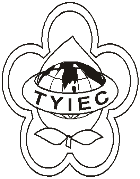          Taoyuan Importers & Exporters Chamber of Commerce桃園市桃園區春日路1235之2號3F           TEL:886-3-316-4346   886-3-325-3781   FAX:886-3-355-9651ie325@ms19.hinet.net     www.taoyuanproduct.org受 文 者：各相關會員發文日期：中華民國109年2月6日發文字號：桃貿豐字第20027號附    件：主旨：自109年2月10日至109年8月9日止(進口日)，針對印尼輸入貨品分類號列「0902.30.90.00-4其他紅茶(發酵)，每包不超過3公斤」，採加強抽批查驗， 敬請查照。 說明：   ㄧ、依據衛生福利部食品藥物管理署FDA北字第1092000526B號函辦理。   二、自印尼輸入貨品分類號列「0902.30.90.00-4其他紅茶(發酵)，每          包不超過3公斤」產品，於近6個月內不符合食品安全衛生管         理法第15條規定已達3批，為確保輸入食品之衛生安全，       爰針對該產品採加強抽批查驗。   三、按食品安全衛生管理法第7條規定，食品業者應實施自主管       理，確保食品衛生安全；發現產品有危害衛生安全之虞時，       應即主動停止販賣及辦理回收，並通報地方主管機關。違反       者，將依同法第47條處分。理事長  簡 文 豐